1. POZTRÁCENÁ PÍSMENKA - najdi  v bludišti 3 slova: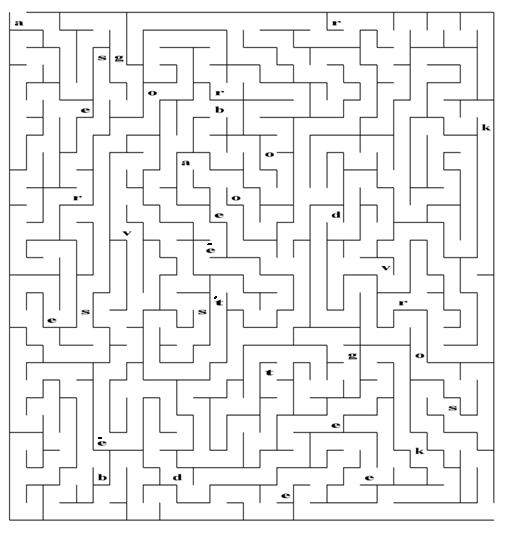 Tady si slova zapiš:2. KDO JE KDO?  Doplň tři vyluštěná slova z úkolu č. 1 do obrázku: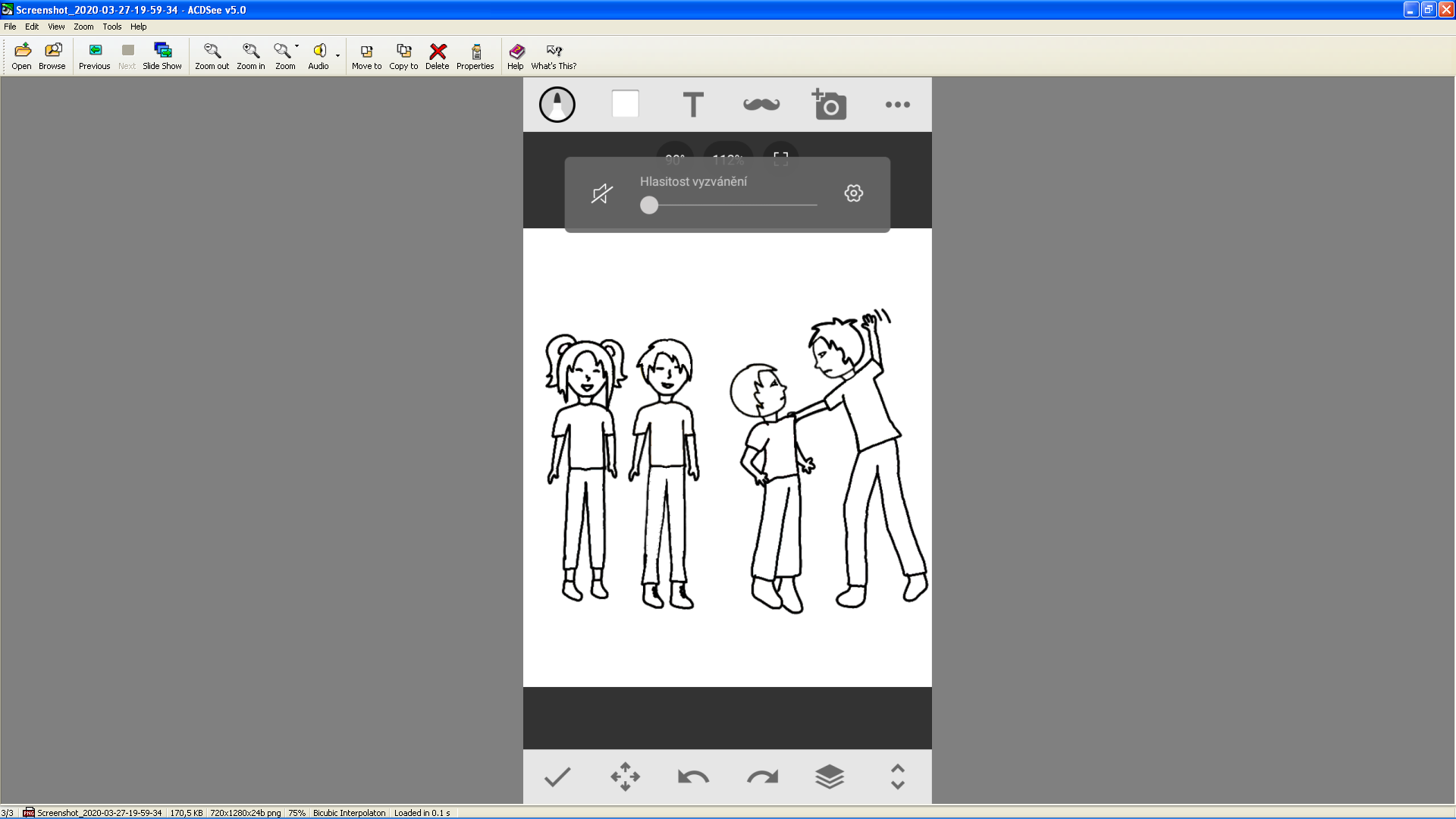 3. JAKÉ CHOVÁNÍ MŮŽE DRUHÉMU UBLIŽOVAT? – vymysli alespoň 10 způsobůUbližovat bychom nikomu neměli. Vše, co tě napadlo, nikomu nedělej.4. KDO TI MŮŽE V TĚŽKÝCH CHVÍLÍCH POMOCI? Do každého prstu vepiš někoho, na koho se můžeš s prosbou o pomoc obrátit TY.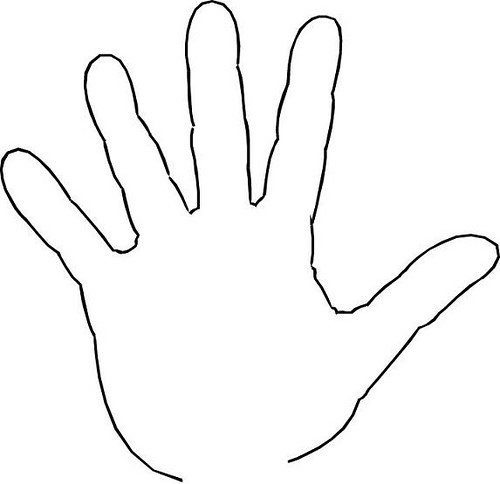                                                           LINKA DŮVĚRY                                                     (je tu pro všechny)5. LINKA DŮVĚRY Najdi co nejvíce informací o tom, jak funguje, jaké má telefonní číslo, kdo se na ni může obrátit, kdy, jakým způsobem atd.1.6.2.7.3.8.4.9.5.10.